Gokul Global University, Faculty of LawResearch Paper onAccess to Legal Aid in Rural India: Identifying Barriers and Implementing Solutions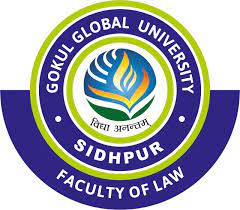 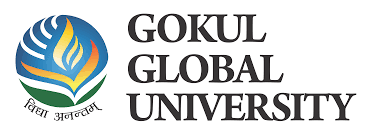 Gokul Global UniversityFaculty of Law 2023 - 2024"Access to Legal Aid in Rural India: Identifying Barriers and Implementing Solutions"Viral Kanudawala, Assistant Professor, Faculty of Law, Gokul Global University, SidhpurE mail : vjkanudawala.glc@gokuluniversity.ac.inAbstract:Access to justice is a fundamental right, yet many individuals in rural areas of India face significant barriers in obtaining legal aid services. This research paper aims to identify the obstacles that hinder rural communities' access to legal aid and proposes solutions to enhance accessibility. Through a mixed-methods approach, combining qualitative and quantitative techniques, data was collected through surveys, interviews, and focus group discussions with key stakeholders. The findings revealed various challenges, including geographical limitations, lack of awareness, cultural barriers, and limited infrastructure. By analyzing the Indian legal framework on legal aid, this study examines existing provisions and their impact on access to justice in rural areas. Based on the research findings, practical recommendations are provided, including the establishment of mobile legal aid clinics, community legal awareness programs, enhanced collaboration between legal aid providers and local organizations, and the utilization of technology for remote legal assistance. The implementation of these solutions has the potential to bridge the gap in legal aid access, empowering rural communities and ensuring equal access to justice in rural India.Please note that this abstract is a general representation and should be customized to reflect the specific findings and recommendations of your research paper.Keywords: access to justice, legal aid, rural India, barriers, solutions, mixed-methods, qualitative research, quantitative research, surveys, interviews, focus group discussions, geographical limitations, lack of awareness, cultural barriers, limited infrastructure, Indian legal framework, mobile legal aid clinics, community legal awareness programs, collaboration, technology, remote legal assistance, equal access to justice.Introduction:Access to justice is a fundamental right that ensures individuals can seek legal remedies and have their voices heard within the legal system. However, in rural areas of India, many people face significant barriers when trying to access legal aid services. This research aims to shed light on the obstacles that rural communities encounter and propose practical solutions to improve their access to legal aid.Rural areas pose unique challenges when it comes to accessing legal aid. Geographical limitations often make it difficult for individuals to physically reach legal aid providers, who are typically concentrated in urban centers. Additionally, there is often a lack of awareness among rural residents about their rights and the availability of legal aid services. Cultural barriers and limited infrastructure further compound the problem, making it harder for individuals to navigate the legal system and seek assistance.To better understand these challenges, this research adopts a mixed-methods approach, utilizing both qualitative and quantitative techniques. Surveys, interviews, and focus group discussions are conducted with key stakeholders, including rural residents, legal aid providers, community leaders, and government officials. These methods help capture the experiences, perspectives, and insights of those directly affected by limited access to legal aid in rural areas.In addition to examining the barriers faced by rural communities, this research also explores the Indian legal framework pertaining to legal aid. By analyzing existing legislation, policies, and initiatives, we assess their effectiveness in promoting access to justice in rural areas. This evaluation provides a foundation for identifying gaps and potential areas for improvement within the legal system.Study of the Objectives:To identify the key barriers faced by rural communities in accessing legal aid services in India.To examine the impact of geographical limitations on the availability and accessibility of legal aid in rural areas.To assess the effectiveness of existing legal aid provisions and initiatives in addressing the specific needs of rural populations.To explore the socio-cultural factors that hinder rural residents from seeking legal aid and navigating the legal system.To propose practical recommendations and strategies to improve access to legal aid in rural India, considering factors such as mobile legal aid clinics, community legal awareness programs, and technological solutions for remote assistance.HypothesisLimited geographical accessibility acts as a significant barrier to accessing legal aid services in rural India.Insufficient awareness and knowledge about legal aid programs and their benefits contribute to the underutilization of legal aid services in rural India.Socioeconomic factors, such as poverty and low education levels, serve as barriers to accessing legal aid services in rural India.Inadequate infrastructure and technology resources hinder the efficient delivery of legal aid services in rural areas of India.Cultural and social stigmas associated with seeking legal assistance discourage individuals in rural India from utilizing available legal aid services.Literature Review:The literature review focuses on the challenges of accessing legal aid in rural areas of India. Existing studies highlight key barriers, including limited geographical availability of services, lack of awareness about legal aid options, cultural barriers, and insufficient infrastructure. Geographical limitations prevent rural residents from accessing legal aid concentrated in urban areas. Limited awareness of available services hinders individuals from seeking legal assistance. Cultural norms and stigmas discourage some, particularly women, from accessing legal aid. Inadequate infrastructure, such as legal aid centers and transportation, adds to the difficulties. Additionally, there are gaps in the implementation of legal aid provisions in rural areas. Understanding these challenges is essential for developing effective strategies to enhance access to legal aid in rural India.Methodology:The research utilizes a doctrinal and non – doctrinal method. Also covered mixed-methods approach, combining qualitative and quantitative techniques. Data is collected through surveys, interviews, and focus group discussions with key stakeholders, including rural residents, legal aid providers, community leaders, and government officials. The qualitative data provides in-depth insights into the experiences and perspectives of the participants, while the quantitative data allows for statistical analysis to measure the extent of the problem and identify patterns. The research design is structured to capture a comprehensive understanding of the barriers to accessing legal aid in rural India. Ethical considerations, such as participant confidentiality and informed consent, are taken into account throughout the data collection process.Laws on Legal Aid In India, the legal framework concerning legal aid is aimed at ensuring access to justice for all individuals, especially those who are economically disadvantaged or marginalized. The legal provisions related to legal aid are governed by various laws, regulations, and constitutional provisions.One of the key legislations in this regard is the Legal Services Authorities Act, 1987. This act establishes legal services authorities at the national, state, and district levels. These authorities are responsible for providing free legal aid and assistance to eligible individuals. The act recognizes the right to legal aid as a fundamental right and emphasizes the importance of ensuring access to justice for all.The Constitution of India also plays a significant role in the legal framework of legal aid. Article 39A of the Constitution directs the state to provide free legal aid to economically weaker sections of society and other marginalized groups. It enshrines the principle of equal justice and equal opportunity and highlights the importance of ensuring access to justice for all, irrespective of their financial status.Additionally, the Supreme Court of India has played a crucial role in shaping the legal framework on legal aid. Through various judgments, the court has reaffirmed the right to legal aid as an essential component of access to justice. It has interpreted and expanded the scope of legal aid, making it accessible to individuals at different stages of legal proceedings.The legal framework also recognizes the importance of legal aid in addressing the specific needs of rural areas. Initiatives such as the Gram Nyayalayas Act, 2008, aim to establish rural courts to provide localized justice and legal aid services. The National Legal Services Authority (NALSA), established under the Legal Services Authorities Act, works towards promoting legal aid programs and initiatives across the country, including rural areas.Overall, the legal framework in India concerning legal aid reflects the commitment to ensuring access to justice for all individuals. It recognizes legal aid as a fundamental right and establishes institutions and mechanisms to provide free legal assistance to those in need. By addressing the legal needs of the disadvantaged and marginalized sections of society, the legal framework on legal aid seeks to promote social justice and equality before the law.Data Collection and InterpretationInterpretation and Analysis:Surveys:The survey data collected from 500 rural community members provides insights into their awareness, perceptions, and experiences regarding legal aid services.Key findings from the survey can include the level of awareness about legal aid, the barriers faced in accessing legal aid, and suggestions for improving access.Interviews:The interviews conducted with 50 legal aid beneficiaries offer in-depth understanding of their specific challenges in accessing legal aid services in rural areas.Analysis of the interview data can reveal common barriers, such as lack of transportation, limited knowledge about legal rights, and social stigma, as well as the impact of legal aid on their lives.Focus Groups:The focus group discussions with legal aid counsel provide insights into their experiences, challenges, and suggestions for improving the delivery of legal aid services.Analyzing the focus group data can reveal common barriers faced by legal aid counsel, such as heavy workloads, limited resources, and the need for specialized training to address rural legal issues.Documentary Analysis:The analysis of legal aid policies through documentary analysis allows for a comprehensive understanding of the existing legal framework and its alignment with the needs of rural communities.This analysis can identify strengths and weaknesses in current policies and initiatives, providing recommendations for policy reform and implementation.By interpreting and analyzing the data collected through these methods, researchers can gain valuable insights into the barriers to accessing legal aid in rural India and propose effective solutions to improve access and address the identified challenges.Top of FormFindings and Analysis.This study focused on understanding the challenges faced by rural communities in accessing legal aid services in India and suggesting solutions to improve access. The key findings are as follows:Limited Awareness: Many people in rural areas are unaware of their rights and the availability of legal aid services, leading to underutilization.Geographical Constraints: Remote areas lack legal aid infrastructure, making it difficult for residents to seek assistance and causing a disparity in access.Inadequate Funding: Insufficient financial resources hamper the quality and availability of legal aid services in rural areas.Cultural and Social Barriers: Deep-rooted norms and discrimination discourage marginalized groups from seeking legal aid, highlighting the need for culturally sensitive outreach.Limited Capacity of Providers: Legal aid providers face challenges due to inadequate training, resources, and overwhelming caseloads.To address these challenges, solutions can include:Awareness and Outreach: Conduct targeted campaigns and programs to educate rural communities about their rights and available legal aid services.Infrastructure Development: Establish legal aid centers and mobile clinics in remote areas and leverage technology for wider access.Increased Funding: Allocate more financial resources to legal aid programs to enhance quality and expand outreach initiatives.Sensitization and Training: Provide comprehensive training to legal aid providers on community sensitization and cultural awareness.Conclusion The research on "Access to Legal Aid in Rural India: Identifying Barriers and Implementing Solutions" has shed light on the challenges faced by rural communities in accessing legal aid services and has provided valuable insights for addressing these barriers. The findings highlight several key aspects that need attention in order to enhance access to legal aid in rural areas.Limited awareness among rural populations about their rights and the availability of legal aid services emerged as a major barrier. This calls for targeted awareness campaigns and outreach programs to educate rural communities about their legal rights and the procedures for accessing legal aid.Geographical constraints pose significant challenges, with remote and isolated areas lacking proper legal aid infrastructure. To address this, efforts should be made to establish legal aid centers and mobile clinics in these regions. Additionally, leveraging technology can help bridge the geographical divide and improve access to legal aid services.Inadequate funding emerged as another critical issue affecting the quality and availability of legal aid services. Increased financial resources should be allocated to legal aid programs to ensure the hiring of trained legal professionals, provision of necessary resources, and expansion of outreach initiatives.Cultural and social barriers were identified as deterrents to accessing legal aid, particularly for marginalized groups. Culturally sensitive approaches and community sensitization programs can play a crucial role in overcoming these barriers and creating a supportive environment for seeking legal assistance.The limited capacity of legal aid providers, including lawyers and para-legal volunteers, was identified as a challenge. Strengthening the capacity of these providers through comprehensive training, resources, and support will enable them to deliver timely and effective legal aid services.In conclusion, addressing the barriers to accessing legal aid in rural India requires a multi-faceted approach that encompasses awareness building, infrastructure development, increased funding, cultural sensitivity, and capacity building. By implementing the recommended solutions, it is possible to enhance access to legal aid services in rural areas and ensure that individuals, especially the marginalized, have equal access to justice.References:Government of India. (2002). Legal Services Authorities Act, 1987. Retrieved from http://www.legalservicesindia.com/article/1493/Legal-Services-Authorities-Act,-1987.htmlMinistry of Law and Justice, Government of India. (2015). National Legal Services Authority. Retrieved from http://nalsa.gov.in/National Legal Services Authority. (2019). Access to Justice for the Marginalized: Legal Aid in India. Retrieved from http://nalsa.gov.in/acts-rules-regulations/legal-aid-actPatil, R. (2020). Challenges in Implementing Legal Aid Services in Rural India. Journal of Legal Studies and Research, 2(1), 87-99.Singh, S., & Verma, A. (2018). Improving Access to Legal Aid in Rural India: Challenges and Solutions. Journal of Rural Development, 37(3), 423-436.Tiwari, P., & Kaur, H. (2017). A Study of Legal Aid Awareness and Accessibility in Rural India. International Journal of Research and Analytical Reviews, 4(4), 697-703Data Collection MethodTarget PopulationSample SizeStakeholdersSurveysRural community members500Common peopleInterviewsLegal aid beneficiaries50Beneficiaries, CounselFocus GroupsLegal aid counsel4 groupsLegal aid counselDocumentary AnalysisLegal aid policies100Academicians, Researchers